ÖNEMLİ UYARILAR!!!Yazı bu şablonda verilen kurallara uygun hazırlanmalıdır. Yazar adları bu şablonda verilmemeli, Editöre sunum sayfası ve Kapak sayfasında verilmelidir (Bu dosyalara ait şablonlar dergi web sayfasında yer alan Yazım kuralları içinden indirilebilir).Editöre sunum sayfası, Kapak sayfası, bu şablonda yer alan yazının gövde kısmı, telif hakkı devir formu ve şekiller/resimler ayrı dosyalar halinde sisteme yüklenmelidir.Yazınızı yazarken bu şablonu kullanacak iseniz (şablon üzerinde yazacak iseniz) uyarıların olduğu bu ilk sayfayı ve diğer açıklamaları silerek devam ediniz.Bu şablon Orijinal Araştırma için kullanılmalıdır. Türkçe BaşlıkÖz(Öz Orijinal Araştırma için en fazla 300, Derleme için 250 Olgu Sunumu için 150 sözcükden oluşmalı ve orijinal araştırma için Amaç, Gereç ve Yöntemler, Bulgular, Sonuç şeklinde yapılandırılmış alt başlıklar olmalıdır)Amaç: Yöntemler: Bulgular: Sonuç: Anahtar Sözcükler: 2-6 adet olmalı ve sözcükler birbirinden noktalı virgül (;) ile ayrılmalıdır. Anahtar sözcüklerden sadece birincisinin ilk harfi büyük harf olmalı, diğerleri küçük harfle yazılmalıdır (Örneğin, sözcük 1; sözcük 2; sözcük 3 gibi). Bu kısımda kısaltma olmamalıdır.Title in EnglishAbstract(Abstract has contain maximum 300 words for Original Article, 250 words for Review and 150 words for Case Report, and should be configured for Original Article as Aim, Material and Methods, Results, Discussion and Conclusion subtitles)Aim: Methods: Results: Conclusion: Keywords: should consist of 2-6 words and be separated each other with semicolon (;). Only the first letter of first key word should be written in upper case, others in lower case (For example, word 1; word 2; word 3 etc.). There should not be abbreviations in this section.GİRİŞYazılar Microsoft Word ® belgesi olarak hazırlanmalı ve 1.5 aralıklı, 12 punto, iki yana yaslı olarak "Times New Roman" karakteri kullanılarak yazılmalıdır. Tüm sayfa kenarlarında 2.5 cm boşluk bırakılmalı ve sayfa numaraları sayfanın sağ üst köşesine yerleştirilmelidir.Bu bölümde Tablo, şekil veya fotoğraf kullanılacaksa, Bulgular kısmındaki kuralları inceleyiniz.Kaynaklar ilgili cümlenin sonunda parantez içinde numaralarla, metin içinde geçtiği sıraya göre verilmelidir.Örneğin; …… (1). veya …… (1,2). veya …… (3-5). gibi.Giriş bölümünün son paragrafı çalışmanın amacını içermelidir.GEREÇ VE YÖNTEMLERGerekliyse yöntemle ilgili Alt başlık kullanılabilir. Yazım şekli İstatistik analiz alt başlığı gibi olmalıdır.Tablo, şekil veya fotoğraf kullanılacaksa, Bulgular kısmındaki kuralları inceleyiniz.Çalışmada istatistik değerlendirmeler yapılmış ise Gereç ve Yöntemler bölümünün son alt başlığı aşağıdaki gibi yazılmalıdır.İstatistiksel analizVerilerin değerlendirmesinde kullanılan istatistik yöntemler, paket program vb. bilgiler yazılmalıdır.BULGULARÇalışma bulguları verilmeli, yöntem adları bu bölümde geçmemelidir.Tablo, şekil veya fotoğraf kullanılacaksa, yazı içine yerleştirilmemeli, (Tablo 1) veya (Şekil 1) şeklinde, ilgili cümle sonunda belirtilmelidir. Örneğin; “Grupların tanımlayıcı ve klinik özellikleri tablo halinde verilmiştir (Tablo 1).” veya “Gruplar arasında yaş bakımından anlamlı bir farklılık vardır (Şekil 1).” gibi.Tablolar, Kaynaklardan sonra, her biri ayrı sayfada olacak şekilde, başlıklarıyla birlikte sırasıyla eklenmelidir. Tablo başlıkları tablo üstünde ilk harf büyük olacak biçimde yazılmalıdır (Tablo 1. Başlık metni, örneğin; Tablo 1. Grupların tanımlayıcı ve klinik özellikleri). Tabloda kısaltma ve/veya sembol kullanılmış ise tablonun altında dipnot olarak 8 punto yazı ile açıklanmalıdır (Tablolar için Vancouver yazım Stili Kabul edilmektedir. Örnek Format Kaynaklardan sonra verilmiştir).Şekil ve fotoğraf metne eklenmemeli, ayrı bir dosya olarak (görüntü kalitesi 300 dpi olacak şekilde ve .jpeg, .bmp, .tif vb. formatta) sisteme yüklenmelidir. Şekil ve fotoğraf alt yazıları, son tablonun olduğu sayfadan hemen sonra, ayrı bir sayfada sırasıyla, ilk harfleri büyük olacak biçimde (Şekil 1. Açıklayıcı metin, örneğin; Şekil 1. Hasta ve kontrol gruplarında yaş) yazılmalıdır. Şekil üzerinde kısaltma ve/veya sembol kullanılmış ise parantez içinde açıklanmalıdır.TARTIŞMA ve SONUÇTartışma ve sonuç metinleri yazılmalıdır.Kaynaklar ilgili cümlenin sonunda parantez içinde numaralarla, metin içinde geçtiği sıraya göre verilmelidir.Örneğin; …… (1). veya …… (1,2). veya …… (3-5). gibi.TeşekkürVarsa ilgili kurum veya kişilere teşekkür bu bölüme yazılmalıdır.Finansal KaynakBu makale ile ilgili herhangi bir finansal kaynaktan yararlanılmamıştır.Çıkar ÇatışmasıBu makale ile ilgili herhangi bir çıkar çatışması bulunmamaktadır.KAYNAKLARDergilerin atıf sayılarının sağlıklı olarak tespit edilebilmesi, kaynakların düzgün yazılmasıyla doğrudan ilişkilidir. Dergimizde Vancouver yazım kılavuzu kullanılmaktadır.
Dergi Makaleleri için yazım kuralları
Yazarın Soyadı Yazarın Adının Baş Harfleri. Makalenin adı yalnızca ilk sözcüğün ilk harfi büyük, geri kalanlar özel isim değilse küçük şekilde. Derginin Adı Her Sözcüğün İlk Harfi Büyük Şekilde. Yıl;Cilt (Sayı): Sayfa Numara Aralığı. ÖRNEK FORMATAbaraogu UO, Tabansi-Ochuogu CS. As acupressure decreases pain, acupuncture may ımprove some aspects of quality of life for women with primary dysmenorrhea: a systematic review with meta-analysis. J Acupunct Meridian Stud. 2015;8(5):220-8.
Kitaplar için yazım kurallarıYazarın soyadı, ilk adının (varsa ilk iki adının) baş harfleri. (parantez içinde) yayının yılı, yapıtın adı, yayın bilgileri, noktalarla ayrılarak yazılır. Kitap adları başlığın ilk harfinden sonra (özel adlar dışında) bütünüyle küçük harflerle yazılır.Kitaplar hakkında daha ayrıntılı bilgi için Vancouver yazım kılavuzunu inceleyiniz.ÖRNEK FORMATMurray PR, Rosenthal KS, Kobayashi GS, Pfaller MA. (2002), Medical microbiology. 4th ed. St. Louis: Mosby.İnternet kaynakları için yazım kurallarıYazarın Soyadı, Yazarın Adının Baş Harfleri. (Yazının yayım tarihi). Yazının adı yalnızca ilk sözcüğün ilk harfi büyük, geri kalanlar özel isim değilse küçük şekilde. Erişim tarihi: Gün Ay Yıl, yazının linki.Yayımlanmamış yüksek lisans/doktora tezleri için yazım kurallarıYazarın Soyadı, Yazarın Adının Baş Harfleri. (Yıl). Tezin adı, yalnızca ilk sözcüğün ilk harfi büyük, geri kalanlar özel isim değilse küçük şekilde (Yayımlanmamış Yüksek Lisans/Doktora Tezi). Kurumun Adı, Kurumun Yeri.ÖRNEK TABLO VE ŞEKİL FORMATLARI (Tablolar için Vancouver yazım stili kabul edilmektedir)Table 1. Descriptive and clinical characteristics of groups* DM: Diabetes mellitus, HT: Hypertension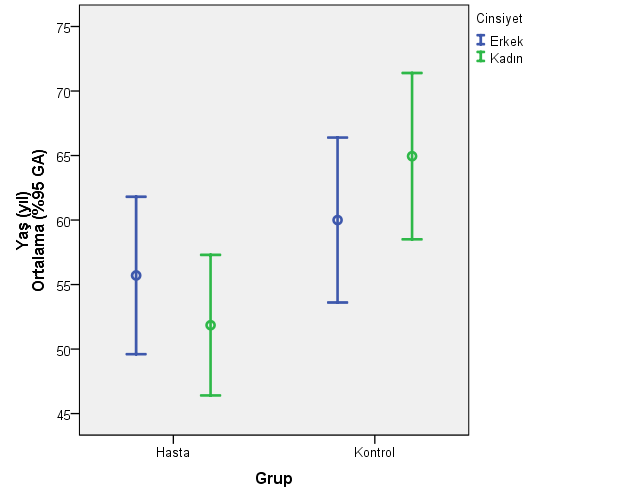 Şekil 1. Hasta ve kontrol gruplarında yaşPatient (n:54)Control (n:40)pAge53.78±14.6162.48±13.770.004Female8 (14.8)9 (22.5)0.338Male46 (85.2)31 (77.5)0.338DM25 (46.3)20 (50.0)0.722HT26 (48.1)23 (57.5)0.370